Р О С С И Й С К А Я   Ф Е Д Е Р А Ц И ЯБ Е Л Г О Р О Д С К А Я   О Б Л А С Т Ь 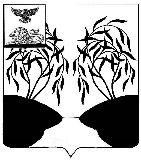 МУНИЦИПАЛЬНЫЙ  СОВЕТ  МУНИЦИПАЛЬНОГО РАЙОНА «РАКИТЯНСКИЙ РАЙОН» БЕЛГОРОДСКОЙ  ОБЛАСТИ Тридцатое заседание Муниципального совета Р Е Ш Е Н И Е от 29 сентября 2021 года                                                                                № 5Об утверждении Положенияо Контрольно-счетной комиссии Ракитянского районаВ соответствии с Бюджетным  кодексом Российской Федерации, Федеральным законом от 6 октября 2003 года № 131-ФЗ  «Об общих принципах организации местного самоуправления в Российской Федерации»,  Федеральным законом от 7 февраля  2011 года №6-ФЗ  «Об общих принципах организации и деятельности контрольно-счетных органов субъектов Российской Федерации и муниципальных образований», Уставом  муниципального района «Ракитянский район» Белгородской области Муниципальный совет  р е ш и л:Утвердить Положение о Контрольно-счетной комиссии Ракитянского района Белгородской области (прилагается).Признать утратившим силу решение Муниципального совета Ракитянского района от 30.06.2020 года №3 «О положении о контрольной –счетной комиссии Ракитянского района».  Настоящее решение вступает в силу с 30 сентября 2021 года.Опубликовать настоящее решение в межрайонной газете «Наша жизнь» и разместить на официальном сайте органов местного самоуправления Ракитянского района.Контроль за выполнением настоящего решения возложить на постоянную комиссию Муниципального совета по вопросам местного самоуправления, работы Муниципального совета Ракитянского района (Костинов Ю.Д.).      Председатель  Муниципального совета                                                              Н.М. Зубатова  Утвержденорешением Муниципального советаот 29 сентября 2021 г. № 5Положениео Контрольно – счетной комиссии муниципального района «Ракитянский район» Белгородской областиНастоящее Положение  разработано в соответствии с Бюджетным кодексом Российской Федерации, Федеральным законом от 6 октября 2003 года № -131-ФЗ «Об общих принципах организации местного самоуправления в Российской Федерации», Федеральным законом от 7 февраля  2011 года №6-ФЗ  «Об общих принципах организации и деятельности контрольно-счетных органов субъектов Российской Федерации и муниципальных образований»,, Уставом муниципального района «Ракитянский район» Белгородской области и определяет правовое положение, порядок создания и деятельности Контрольно-счетной комиссии муниципального района «Ракитянский район» Белгородской области (далее- контрольно-счетная комиссия района).Статья 1. Статус Контрольно-счетной комиссии района       1.Контрольно-счетная комиссия Ракитянского района (далее- Контрольно-счетная комиссия) является постоянно действующим органом внешнего муниципального финансового контроля, образуется Муниципальным советом муниципального района «Ракитянский район» Белгородской области (далее-Муниципальный совет) и ему подотчетна. Контрольно-счетная комиссия района обладает организационной и функциональной независимостью и осуществляет свою деятельность самостоятельно.     3. Деятельность контрольно-счетной комиссии не может быть приостановлена, в том числе в связи с истечением срока или досрочным прекращением полномочий Муниципального совета Ракитянского района.     4. Контрольно-счетная комиссия района является органом местного самоуправления муниципального района «Ракитянский район» Белгородской области, имеет бланки со своим наименованием и с изображением герба муниципального образования, гербовую печать.    5. Контрольно-счетная комиссия обладает правами юридического лица.    6. Контрольно-счетная комиссия района обладает правом нормотворческой  инициативы по вопросам своей деятельности.    7. Контрольно-счетная комиссия может учреждать ведомственные награды и знаки отличия, утверждать положения об этих наградах и знаках, их описания и рисунки.   8. Место нахождения и адрес Контрольно-счетной комиссии Ракитянского района: 309310, Российская Федерация, белгородская область, Поселок Ракитное, ул. Пролетарская, д.37А.Статья 2. Правовые основы деятельности Контрольно-счетной комиссии района       Контрольно-счетная комиссия района осуществляет свою деятельность на основе Конституции Российской Федерации, федерального законодательства, законов и иных нормативных актов Белгородской области, Устава муниципального района «Ракитянский район» Белгородской области, решений Муниципального совета Ракитянского района, настоящего Положения и иных нормативных правовых  актов  муниципального района «Ракитянский район» Белгородской  области.Статья 3. Принципы деятельности Контрольно-счетной комиссии района        Деятельность Контрольно-счетной комиссии района основывается на принципах законности, объективности, эффективности, независимости, открытости и гласности.Статья 4. Состав и структура Контрольно-счетной комиссии районаКонтрольно-счетная комиссия района образуется в составе председателя и аппарата Контрольно-счетной комиссии.  2.   Председатель замещает муниципальную должность.           3. Срок полномочий председателя Контрольно-счетной комиссии составляет 5 лет.4. В состав аппарата Контрольно-счетной комиссии района входят инспекторы и иные штатные работники. На инспекторов Контрольно-счетной комиссии возлагаются обязанности по организации и непосредственному проведению внешнего муниципального финансового контроля. Инспектора Контрольно-счетной комиссии  замещают должности муниципальной службы.5. Права, обязанности и ответственность работников Контрольно-счетной комиссии района определяются Федеральным законом от 07.02.2011 года №6-ФЗ «Об общих принципах организации и деятельности контрольно-счетных органов субъектов Российской Федерации и муниципальных образований», законодательством Российской Федерации и Белгородской области по вопросам муниципальной службы, трудовым законодательством и иными нормативными актами, содержащими нормы трудового права.Структура и штатная численность Контрольно-счетной комиссии района определяется решением Муниципального совета Ракитянского района по представлению председателя Контрольно-счетной комиссии с учетом необходимости выполнения возложенных законодательством полномочий, обеспечения организационной и функциональной независимости.Штатное расписание Контрольно-счетной комиссии района утверждается председателем Контрольно-счетной комиссии района, исходя из возложенных на Контрольно-счетную комиссию района полномочий.Статья 5. Порядок назначения на должность председателя, инспекторов Контрольно-счетной комиссии района         1. Председатель Контрольно-счетной комиссии  Ракитянского района  назначается на должность решением Муниципального совета Ракитянского района.          2. Предложения о кандидатурах на должность председателя Контрольно-счетной комиссии Ракитянского района вносятся в Муниципальный совет Ракитянского района:председателем Муниципального совета Ракитянского района;депутатами Муниципального совета Ракитянского района – не менее одной трети от установленного числа членов Муниципального совета Ракитянского района;главой  муниципального образования.            3. Кандидатуры на должность председателя Контрольно-счетной комиссии Ракитянского района представляются в Муниципальный совет Ракитянского района лицами, перечисленными в части 2 настоящей статьи. Не позднее чем за два месяца до истечения полномочий действующего председателя Контрольно- счетной комиссии Ракитянского района. В случае досрочного освобождения председателя Контрольно-счетной комиссии Ракитянского района от должности председателя, предложения  о кандидатурах вносятся не позднее двадцати дней со дня принятия решения о досрочном освобождении председателя Контрольно-счетной комиссии Ракитянского района.          4. Инспекторы Контрольно-счетной комиссии назначаются на должность председателем Муниципального совета Ракитянского района по представлению председателя Контрольно-счетной комиссии.          5. Порядок рассмотрения кандидатур на должность председателя Контрольно-счетной комиссии устанавливается Регламентом Муниципального совета Ракитянского района.Статья 6. Требования к кандидатурам на должность председателя Контрольно-счетной комиссии района1.На должность председателя Контрольно-счетной комиссии района назначается гражданин Российской Федерации, соответствующий следующим квалификационным требованиям:наличие высшего образования;2) опыт работы в области государственного, муниципального управления, государственного, муниципального контроля (аудита), экономики, финансов, юриспруденции не менее пяти лет; 3) знание Конституции Российской Федерации, федерального законодательства, в том числе бюджетного законодательства Российской Федерации и иных нормативных правовых актов, регулирующих бюджетные правоотношения, законодательство Российской Федерации о противодействии коррупции, законов Белгородской области и иных нормативных  правовых актов, устава муниципального района «Ракитянский район» и иных муниципальных правовых актов применительно к исполнению должностных обязанностей, а также общих требований к стандартам внешнего государственного и муниципального аудита (контроля) для проведения контрольных и экспертно-аналитических мероприятий.2. Гражданин Российской Федерации не может быть назначен на должность  председателя Контрольно-счетной комиссии в случае:1) наличия у него неснятой или непогашенной судимости;2) признания его недееспособным или ограниченно дееспособным решением суда, вступившим в законную силу;3) отказа от прохождения процедуры оформления допуска к сведениям, составляющим государственную и иную охраняемую федеральным законом тайну, если исполнение обязанностей по должности, на замещение которой претендует гражданин, связано с использованием таких сведений;4) прекращения гражданства Российской Федерации или наличие гражданства (подданства) иностранного государства либо вида на жительство или иного документа, подтверждающего право на постоянное проживание гражданина Российской Федерации на территории иностранного государства.           3. Председатель Контрольно-счетной комиссии не может состоять в близком родстве или свойстве (родители, супруги, дети, братья, сестры, а также братья, сестры, родители, дети супругов и супруги детей) с председателем Муниципального совета Ракитянского района, руководителями судебных и правоохранительных органов, расположенных на территории муниципального района  «Ракитянский район» Белгородской области.         4. Председатель Контрольно-счетной комиссии района не могут заниматься другой оплачиваемой деятельностью, кроме преподавательской, научной и иной творческой деятельности. При этом преподавательская, научная и иная творческая деятельность не может финансироваться исключительно за счет средств иностранных государств, международных и иностранных организаций, иностранных граждан и лиц без гражданства, если иное не предусмотрено международным договором Российской Федерации или законодательством Российской Федерации. 	5. Председатель Контрольно-счетной комиссии района, а также лица, претендующие на замещение указанных должностей, обязаны представлять сведения о своих доходах, об имуществе и обязательствах имущественного характера, а также о доходах, об имуществе и обязательствах имущественного характера своих супруги (супруга) и несовершеннолетних детей в порядке, установленном нормативными правовыми актами Российской Федерации, Белгородской области, муниципальными правовыми актами.Статья 7. Гарантии статуса должностных лиц Контрольно-счетной комиссии района1. Председатель и инспекторы Контрольно-счетной комиссии района являются должностными лицами Контрольно-счетной комиссии района.2. Воздействие в какой либо форме на должностных лиц Контрольно- счетной комиссии района в целях воспрепятствование осуществлению ими должностных полномочий или оказания влияния на принимаемые ими решения, а также насильственные действия, оскорбления, а равно клевета в отношении должностных лиц Контрольно-счетной комиссии района либо распространение заведомо ложной информации об их деятельности влекут за собой ответственность, установленную законодательством Российской Федерации и (или) законодательством Белгородской области.3. Должностные лица Контрольно-счетной комиссии района обладают гарантиями профессиональной независимости.4. Должностные лица Контрольно-счетной комиссии района подлежат государственной защите в соответствии с законодательством Российской Федерации о государственной защите судей, должностных лиц правоохранительных и контролирующих органов и иными нормативными правовыми актами Российской Федерации.5. Председатель Контрольно-счетной комиссии района досрочно освобождается от должности на основании решения Муниципального совета Ракитянского района в случае:- вступления в законную силу обвинительного приговора суда в отношении них;- признания его недееспособным или ограниченно дееспособным вступившим в законную силу решением суда;- прекращение гражданства Российской Федерации или наличия гражданства иностранного государства либо вида на жительство или иного документа, подтверждающего право на постоянное проживание гражданина Российской Федерации на территории иностранного государства;- подачи письменного заявления об отставке;- нарушения требований законодательства Российской Федерации при осуществлении возложенных на него должностных полномочий или злоупотребления должностными полномочиями, если за решение о досрочном освобождении проголосует большинство от установленного числа членов Муниципального совета Ракитянского района;- достижения установленного нормативным правовым актом муниципального образования в соответствии с федеральным законом предельного возраста пребывания в должности;- выявления обстоятельств, предусмотренных частями 2-3 статьи 6 настоящего Положения.Статья 8. Полномочия Контрольно-счетной комиссии районаКонтрольно-счетная комиссия района осуществляет следующие основные полномочия:организация и осуществление контроля за законностью, результативностью (эффективностью и экономностью) использования средств бюджета Ракитянского района, а также средств, получаемых бюджетом Ракитянского района Белгородской области из иных источников, предусмотренных законодательством Российской Федерации;экспертиза проектов решений Муниципального совета Ракитянского района о бюджете Ракитянского района;внешняя проверка годового отчета об исполнении бюджета Ракитянского района;проведение аудита в сфере закупок товаров, работ и услуг в соответствие с Федеральным законом от 5 апреля 2013 года №44-ФЗ «О контрактной системе в сфере закупок товаров, работ и услуг для обеспечения государственных и муниципальных нужд»;оценка эффективности формирования муниципальной собственности Ракитянского района Белгородской области, управления и распоряжения такой собственностью и контроль за соблюдением установленного порядка формирования такой собственности, управления и распоряжения такой собственностью (включая исключительные права на результаты интеллектуальной деятельности);оценка эффективности предоставления налоговых и иных льгот и преимуществ, бюджетных кредитов за счет средств бюджета Ракитянского района, а также оценка законности предоставления муниципальных гарантий и поручительств или обеспечения исполнения обязательств другими способами по сделкам, совершаемым юридическими лицами и индивидуальными предпринимателями за счет средств бюджета и имущества, находящегося в собственности Ракитянского района;экспертиза проектов муниципальных правовых актов в части, касающейся расходных обязательств Ракитянского района, экспертиза проектов муниципальных правовых актов, приводящих к изменению доходов бюджета муниципального района «Ракитянский район», а также муниципальных программ (проектов муниципальных программ);анализ и мониторинг бюджетного процесса в Ракитянском районе, в том числе подготовка предложений по устранению отклонений в бюджетном процессе и совершенствованию бюджетного законодательства Российской Федерации;проведение оперативного анализа исполнения и контроля за организацией исполнения бюджета муниципального района «Ракитянский район» в текущем году, ежеквартальное представление информации о результатах проведенных контрольных и экспертно-аналитических мероприятий в Муниципальный совет муниципального района «Ракитянский район»;осуществление контроля за состоянием муниципального внутреннего и внешнего долга;оценка реализуемости, рисков и результатов достижения целей социально-экономического развития муниципального района «Ракитянский район», предусмотренных документами стратегического планирования Ракитянского района, в пределах компетенции Контрольно-счетной комиссии района;участие в пределах полномочий в мероприятиях, направленных на противодействие коррупции;составление протоколов об административных правонарушениях для привлечения виновных лиц к административной ответственности в пределах своей компетенции;иные полномочия в сфере внешнего муниципального финансового контроля, установленные федеральными законами, законами Белгородской области, Уставом муниципального района «Ракитянский район» Белгородской области и нормативными правовыми актами Муниципального совета Ракитянского района.Внешний муниципальный финансовый контроль осуществляется Контрольно-счетной комиссией района:в отношении органов местного самоуправления и муниципальных органов, муниципальных учреждений и муниципальных унитарных предприятий Ракитянского района, а также иных организаций, если они используют имущество, находящееся в собственности Ракитянского района, акционерных обществ, в которых Ракитянский район имеет долю в уставных капиталах;в отношении иных организаций путем осуществления проверки соблюдения условий получения ими субсидий, кредитов, гарантий за счет средств бюджета Ракитянского района в порядке контроля за деятельностью главных распорядителей (распорядителей) и получателей средств бюджета Ракитянского района, предоставивших указанные средства, в случаях, если возможность проверок указанных организаций установлена в договорах о предоставлении субсидий, кредитов, гарантий за счет средств бюджета Ракитянского района.Статья 9. Формы осуществления Контрольно-счетной комиссией      района внешнего муниципального финансового контроляВнешний муниципальный финансовый контроль осуществляется Контрольно-счетной комиссией района в форме контрольных или экспертно-аналитических мероприятий.При проведении контрольного мероприятия Контрольно-счетной комиссией района составляется соответствующий акт (акты), который доводится до сведения руководителей проверяемых органов и организаций. На основании акта(актов) Контрольно-счетной комиссией района составляется отчет.При проведении экспертно-аналитического мероприятия Контрольно-счетной комиссией района составляется отчет или заключение.Статья 10. Стандарты внешнегомуниципального финансового контроляКонтрольно-счетная комиссия района при осуществлении внешнего муниципального финансового контроля руководствуется Конституцией Российской Федерации, законодательством Российской Федерации, законодательством Белгородской области, муниципальными нормативными правовыми актами Ракитянского района, а также стандартами внешнего муниципального финансового контроля.Стандарты внешнего муниципального финансового контроля для проведения контрольных и экспертно-аналитических мероприятий утверждаются Контрольно-счетной комиссией района в соответствии с общими требованиями, утвержденными Счетной палатой Российской Федерации. При подготовке стандартов внешнего муниципального финансового контроля учитываются международные стандарты в области государственного контроля, аудита и финансовой отчетности.Стандарты внешнего муниципального финансового контроля, утверждаемые Контрольно-счетной комиссией района, не могут противоречить законодательству Российской Федерации и законодательству Белгородской области.Статья 11. Планирование деятельности Контрольно-счетной комиссии районаКонтрольно-счетная комиссия района осуществляет свою деятельность на основе планов, которые разрабатываются и утверждаются ею самостоятельно.Планирование деятельности Контрольно-счетной комиссией района осуществляется с учетом результатов контрольных и экспертно-аналитических мероприятий, а также на основании поручений Муниципального совета Ракитянского района, которые направляются до 15 декабря года, предшествующего планируемому.Внеплановые контрольные и экспертно-аналитические мероприятия проводятся на основании решения Муниципального совета Ракитянского района либо распоряжения председателя Муниципального совета Ракитянского района.Предложения Муниципального совета Ракитянского района, главы администрации Ракитянского района по внесению изменений в план работы Контрольно-счетной комиссии района рассматриваются Контрольно-счетной комиссией района в 10-дневный срок со дня поступления.Статья 12. Регламент Контрольно-счетной комиссии районаСодержание направлений деятельности Контрольно-счетной комиссии района, распределение обязанностей между председателем и инспекторами Контрольно-счетной комиссии района, порядок ведения делопроизводства, подготовки и проведения контрольных и экспертно-аналитических мероприятий и иные вопросы внутренней деятельности Контрольно-счетной комиссии района определяются Регламентом Контрольно-счетной комиссии района, утвержденным председателем Контрольно-счетной комиссии района.Статья 13. Обязательность исполнения требований должностных лиц Контрольно-счетной комиссии районаТребования и запросы должностных лиц контрольно-счетной комиссии района, связанные с осуществлением ими своих должностных полномочий, установленных законодательством Российской Федерации, муниципальными нормативами правовыми актами, являются обязательными для исполнения органами местного самоуправления и муниципальными органами, организациями, в отношении которых осуществляется внешний муниципальный финансовый контроль (далее также – проверяемые органы и организации).Руководители проверяемых и обследуемых объектов обязаны создавать необходимые условия для работы должностных лиц Контрольно-счетной комиссии района, предоставлять им необходимое помещение, средства транспорта, связи, оргтехнику, иные технические средства для выполнения работ по делопроизводству.Статья 14. Полномочия председателя Контрольно-счетной комиссии района по организации деятельности Контрольно-счетной комиссии районаПредседатель Контрольно-счетной комиссии района:осуществляет общее руководство деятельностью Контрольно-счетной комиссии района и организует ее работу в соответствии с действующим законодательством и настоящим Положением;утверждает Регламент Контрольно-счетной комиссии района;утверждает планы работы Контрольно-счетной комиссии района и изменения к ним;утверждает годовой отчет о деятельности Контрольно-счетной комиссии района;утверждает стандарты внешнего муниципального финансового контроля;утверждает результаты контрольных и экспертно-аналитических мероприятий Контрольно-счетной комиссии района;подписывает представления и предписания контрольно-счетной комиссии района;может являться руководителем контрольных и экспертно-аналитических мероприятий;представляет Муниципальному совету Ракитянского района ежегодный отчет о деятельности Контрольно-счетной комиссии района, о результатах проведенных контрольных и экспертно-аналитических мероприятий;представляет Контрольно-счетную комиссию района в отношениях с государственными органами Российской Федерации, государственными органами Белгородской области и органами местного самоуправления;утверждает положения о структурных подразделениях и должностные инструкции инспекторов Контрольно-счетной комиссии района;осуществляет полномочия нанимателя работников аппарата Контрольно-счетной комиссии района;издает правовые акты (приказы, распоряжения) по вопросам организации деятельности Контрольно-счетной комиссии района.Статья 15. Права, обязанности и ответственность должностных лиц Контрольно-счетной комиссии районаДолжностные лица Контрольно-счетной комиссии района при осуществлении возложенных на них должностных полномочий имеют право:беспрепятственно входить на территорию и в помещения, занимаемые проверяемыми органами и организациями, иметь доступ к их документам и материалам, а также осматривать занимаемые ими территории и помещения;в случае обнаружения подделок, подлогов, хищений, злоупотреблений и при необходимости пресечения данных противоправных действий опечатывать кассы, кассовые и служебные помещения, склады и архивы проверяемых органов и организаций, изымать документы и материалы с учетом ограничений, установленных законодательством Российской Федерации. Опечатывание касс, кассовых и служебных помещений, складов и архивов, изъятие документов и материалов производится с участием уполномоченных должностных лиц проверяемых органов и организаций и составлением соответствующих актов; в пределах своей компетенции направлять запросы должностным лицам органов местного самоуправления и их структурных подразделений, муниципальных учреждений, организаций; в пределах своей компетенции требовать от руководителей и других должностных лиц проверяемых органов и организаций представления письменных объяснений по фактам нарушений, выявленных при проведении контрольных мероприятий, а также необходимых копий документов, заверенных в установленном порядке; составлять акты по фактам непредставления или несвоевременного представления должностными лицами проверяемых органов и организаций документов и материалов, запрошенных при проведении контрольных мероприятий; в пределах своей компетенции знакомиться со всеми необходимыми документами, касающимися финансово-хозяйственной деятельности проверяемых органов и организаций, в том числе в установленном порядке с документами, содержащими государственную, служебную, коммерческую и иную охраняемую законом тайну; знакомиться с информацией, касающейся финансово-хозяйственной деятельности проверяемых органов и организаций и хранящейся в электронной форме в базах данных проверяемых органов и организаций, в том числе в установленном порядке с информацией, содержащей государственную, служебную, коммерческую и иную охраняемую законом тайну; знакомиться с технической документацией к электронным базам данных; составлять протоколы об административных правонарушениях, если такое право предусмотрено законодательством Российской Федерации и (или) субъектом Российской Федерации.Должностные лица Контрольно-счетной комиссии района в случае опечатывания касс, кассовых и служебных помещений, складов и архивов, изъятия документов и материалов в случае, предусмотренном пунктом 2 части 1 настоящей статьи, должны незамедлительно (в течение 24 часов) уведомить об этом председателя контрольно-счетной комиссии района в порядке, установленном законом Белгородской области.Должностные лица Контрольно-счетной комиссии района не вправе вмешиваться в оперативно-хозяйственную деятельность проверяемых органов и организаций, а также разглашать информацию при проведении контрольных мероприятий, предавать гласности свои выводы до завершения контрольных мероприятий и составления соответствующих актов и отчетов.Должностные лица Контрольно-счетной комиссии района обязаны сохранять государственную, служебную, коммерческую и иную охраняемую законом тайну, ставшую им известной при проведении в проверяемых органах и организациях контрольных и экспертно-аналитических мероприятий, проводить контрольные и экспертно-аналитические мероприятия объективно и достоверно отражать их результаты в соответствующих актах, отчетах и заключениях Контрольно-счетной комиссии района.Должностные лица Контрольно-счетной комиссии района обязаны соблюдать ограничения, запреты, исполнять обязанности, которые установлены Федеральным законом от 25 декабря 2008 года № 273-ФЗ «О противодействии коррупции», Федерального закона от 03 декабря 2012 года №230-ФЗ «О контроле за соответствием расходов лиц, замещающих государственные должности, и иных лиц их доходам», Федеральным законом от 07 мая 2013 года №79-ФЗ «О запрете отдельных категорий лиц открывать и иметь счета (вклады), хранить наличные денежные средства и ценности в иностранных банках, расположенных за пределами территории Российской Федерации, владеть и (или) пользоваться иностранными финансовыми инструментами».Должностные лица Контрольно-счетной комиссии района несут ответственность в соответствии с законодательством Российской Федерации за достоверность и объективность результатов проводимых ими контрольных мероприятий и экспертно-аналитических мероприятий, а также за разглашение государственной и иной охраняемой законом тайны.Председатель, заместитель председателя или уполномоченные ими работники Контрольно-счетной комиссии района вправе участвовать в заседаниях Муниципального совета района, в заседаниях его постоянных комиссий и рабочих групп, в заседаниях администрации Ракитянского района, исполнительных органов Ракитянского района, координационных и иных совещательных органах Ракитянского района.Статья 16. Предоставление информации по запросам Контрольно-счетной комиссии района          1. Органы местного самоуправления и муниципальные органы, организации, в отношении которых Контрольно-счетная комиссия района вправе осуществлять внешний муниципальный финансовый контроль, или которые обладают информацией, необходимой для осуществления внешнего муниципального финансового контроля, их должностные лица, а также территориальные органы федеральных органов исполнительной власти и их структурные подразделения в установленные законом Белгородской области сроки обязаны предоставлять по запросам Контрольно-счетной комиссии информацию, документы и материалы, необходимые для проведения контрольных и экспертно-аналитических мероприятий.         2.  Порядок направления Контрольно-счетной комиссии района запросов, указанных в части 1 настоящей статьи, определяется Регламентом Контрольно-счетной комиссии района.        3. Непредставление или несвоевременное представление Контрольно-счетной комиссии района её запросу информации, документов и материалов, необходимых для проведения контрольных и экспертно-аналитических мероприятий, а равно представление информации, документов и материалов не в полном объеме или представление недостоверных информации, документов и материалов влечет за собой ответственность, установленную законодательством Российской Федерации и (или) законодательством Белгородской области.       4. При осуществлении внешнего муниципального финансового контроля Контрольно-счетной комиссии района предоставляется необходимый для реализации его полномочий постоянный доступ к государственным и муниципальным информационным системам в соответствии с законодательством Российской Федерации о государственной  и иной охраняемой законом тайне.	5. Администрация Ракитянского района ежегодно направляет в Контрольно-счетную комиссию района отчеты и заключения аудиторских организаций по результатам аудиторских проверок деятельности муниципальных унитарных предприятий, учреждений, а также акционерных обществ с долей Ракитянского района в уставных капиталах данных обществ не менее пятидесяти процентов в течение тридцати дней со дня их подписания.Статья 17. Представления и предписания Контрольно-счетнойкомиссии районаКонтрольно-счетная комиссия района по результатам проведения контрольных мероприятий вправе вносить в органы местного самоуправления и муниципальные органы, проверяемые органы и организации и их должностным лицам представления для их рассмотрения и принятия мер по устранению выявленных нарушений и недостатков, предотвращению нанесения материального ущерба Ракитянскому району или возмещению причиненного вреда, по привлечению к ответственности должностных лиц, виновных в допущенных нарушениях, а также мер по пресечению, устранению и предупреждению нарушений.Представление Контрольно-счетной комиссии района подписывается председателем Контрольно-счетной комиссии района.Органы местного самоуправления и муниципальные органы, а также организации в указанный срок, или, если срок не указан, в течение одного месяца со дня получения представления обязаны уведомить в письменной форме Контрольно-счетную комиссию района о принятых по результатам выполнения представления решениях и мерах.Срок выполнения представления может быть продлен по решению Контрольно-счетной комиссии района, но не более одного раза.В случае выявления нарушений, требующих безотлагательных мер по их пресечению и предупреждению, а также в случае воспрепятствования проведению должностными лицами Контрольно-счетной комиссии района контрольных мероприятий Контрольно-счетная комиссия района направляет в органы местного самоуправления и муниципальные органы, проверяемые организации и их должностным лицам предписание.Предписание Контрольно-счетной комиссии района должно содержать указание на конкретные допущенные нарушения и конкретные основания вынесения предписания. Предписание Контрольно-счетной комиссии района подписывается председателем Контрольно-счетной комиссии района.Предписание Контрольно-счетной комиссии района должно быть исполнено в установленные в нем сроки.Срок выполнения предписания может быть продлен по решению Контрольно-счетной комиссии района, но не более одного раза.Неисполнение или ненадлежащее исполнение в установленный срок предписания Контрольно-счетной комиссии района влечет за собой ответственность, установленную законодательством Российской Федерации и Белгородской области.В случае если при проведении контрольных мероприятий выявлены факты незаконного использования средств бюджета Ракитянского района, в которых усматриваются признаки преступления или коррупционного правонарушения, Контрольно-счетная комиссия района незамедлительно передает материалы контрольных мероприятий в правоохранительные органы. Правоохранительные органы обязаны представлять информацию о ходе рассмотрения и принятых решениях по переданным контрольно-счетным органом материалам.Статья 18. Гарантии прав проверяемых органов  и организацийАкты, составленные Контрольно-счетной комиссией района при проведении контрольных мероприятий, доводятся до сведения руководителей проверяемых органов и организаций. Пояснения и замечания руководителей проверяемых органов и организаций, представленные в срок, установленный законом Белгородской области, прилагаются к актам и в дальнейшем являются их неотъемлемой частью.Проверяемые органы и организации и их должностные лица вправе обратиться с жалобой на действия (бездействие) Контрольно-счетной комиссии района в Муниципальный совет Ракитянского района. Подача заявления не приостанавливает действия предписания.Статья 19. Взаимодействие Контрольно-счетной комиссии района с государственными и муниципальными органами1. Контрольно-счетная комиссия района при осуществлении своей деятельности вправе взаимодействовать с контрольно-счетными органами Белгородской области и муниципальным образованием, а также со Счетной палатой Российской Федерации, с территориальными органами Федерального казначейства, налоговыми органами. Органами прокуратуры, иными правоохранительными, надзорными и контрольными органами Российской Федерации, Белгородской области и муниципальных образований. Контрольно-счетная комиссия района вправе заключать с ними соглашения о сотрудничестве и взаимодействии.2. Контрольно-счетная комиссия района вправе вступать в объединения, союзы, ассоциации контрольно-счетных органов Российской Федерации и Белгородской области.3. В целях координации своей деятельности Контрольно-счетная комиссия района и иные органы местного самоуправления муниципального района  могут создавать как временные, так и постоянно действующие совместные координационные, консультационные, совещательные и другие рабочие органы.4. Контрольно-счетная комиссия района по письменному обращению контрольно-счетных органов других муниципальных образований может принимать участие в проводимых ими контрольных и экспертно-аналитических мероприятиях.Статья 20. Обеспечение доступа к информации одеятельности Контрольно-счетной комиссии районаКонтрольно-счетная комиссия района в целях обеспечения доступа к  информации о своей деятельности размещает на официальном сайте Администрации Ракитянского района в информационно-телекоммуникационной системе Интернет, межрайонной газете «Наша жизнь» информацию о проведенных контрольных и экспертно-аналитических мероприятиях, о выявленных при их проведении нарушениях, о вынесенных представлениях и предписаниях, а также о принятых по ним решениям и мерам.Контрольно-счетная комиссия района ежегодно представляет отчет о своей деятельности Муниципальному совету Ракитянского района. Указанный отчет размещается в сети Интернет только после его рассмотрения Муниципальным советом Ракитянского района.Порядок опубликования в средствах массовой информации о деятельности Контрольно-счетной комиссии района осуществляется в соответствии с Регламентом Контрольно-счетной комиссии.Статья 21. Финансовое обеспечение деятельности Контрольно-счетной комиссии районаФинансовое обеспечение деятельности Контрольно-счетной комиссии района осуществляется за счет средств бюджета Ракитянского района и предусматривается в объеме, позволяющем обеспечить осуществление возложенных на нее полномочий.Средства на содержание Контрольно-счетной комиссии района предусматриваются в бюджете Ракитянского района отдельной строкой в соответствии с классификацией расходов бюджета Российской Федерации.Контроль за использованием Контрольно-счетной комиссией района бюджетных средств и муниципального имущества осуществляется на основании правовых актов Муниципального совета Ракитянского района.Статья 22. Материальное, социальное обеспечение и гарантииработников Контрольно-счетной комиссии районаДолжностным лицам Контрольно-счетной комиссии района гарантируются денежное содержание (вознаграждение), ежегодные оплачиваемые отпуска (основной и дополнительный), профессиональное развитие, в том числе получение дополнительного профессионального образования, установленные для лиц замещающих муниципальные должности  и должности муниципальной службы муниципального района «Ракитянский район» (в том числе по медицинскому и санитарно-курортному обеспечению, бытовому, транспортному и иным видам обслуживания).Оплата труда работников Контрольно-счетной комиссии района приравнивается к оплате труда муниципальных служащих Ракитянского района и устанавливается в соответствии с Федеральным законом от 2 марта 2007 года № 25-ФЗ «О муниципальной службе в Российской Федерации», законом Белгородской области от 24 сентября 2007 года № 150 «Об особенностях организации муниципальной службы в Белгородской области» и муниципальными правовыми актами, регулирующими прохождение муниципальной службы.Председателю Контрольно-счетной комиссии района, замещающему муниципальную должность, гарантируется государственная защита, включая обязательное государственное страхование жизни и здоровья за счет бюджета муниципального района «Ракитянский район» Белгородской области в соответствии с законодательством Российской Федерации о государственной защите судей, должностных лиц правоохранительных и контролирующих органов и иными нормативными правовыми актами Российской Федерации.Председатель Контрольно-счетной комиссии района утверждает соответствующие положения о реализации установленных гарантий в Контрольно-счетной комиссии района.Статья 23. Заключительные положенияИзменения в настоящее Положение вносятся правовым актом Муниципального совета Ракитянского района  и вступают в силу в установленном порядке.